Installation in Fibaro Home Center 2 - Update: 4.580Step by step guide on how to include and setup the Heatit Z-TRM3 thermostat in Home Center 2.This is guide is made for Home Center 2 FW4.580 and parts may change with different firmware versions. Please check you firmware before following steps.Assumptions:The guide assumes the user has basic knowledge of the system.The guide assumes the user has Heatit Z-TRM3 (5430599)The guide assumes the user uses firmware version 4.580 on Fibaro Home Center 2.Regular inclusion of the thermostatPlease follow the manual adding procedure described in manual of Heatit Z-TRM3.Add the device in Home Center 2.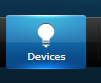 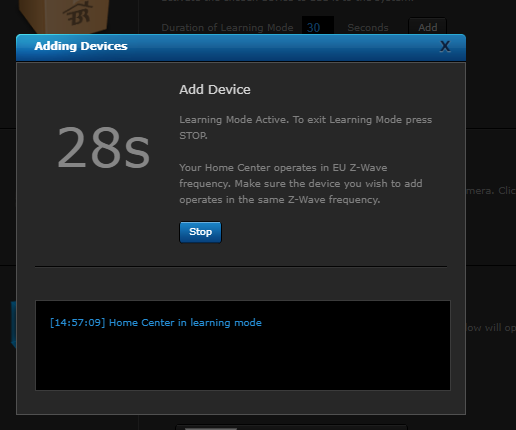 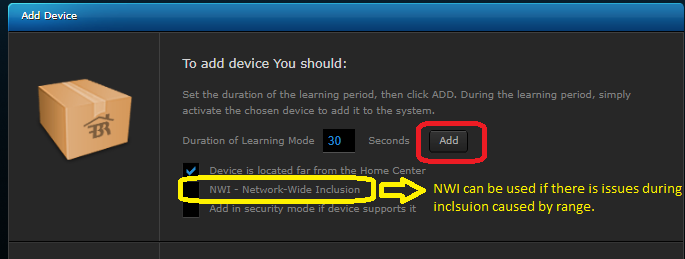 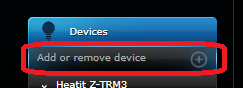 Remove devices not needed to be shown in systemDevices circled in red is not used and should be hidden in the system to avoid confusion.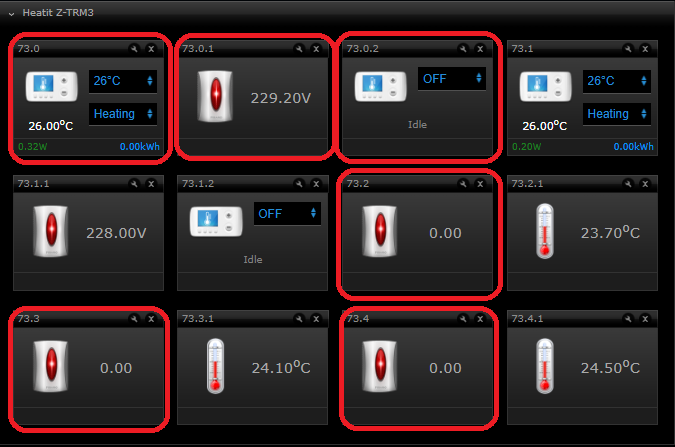 Device description:How to hide a device: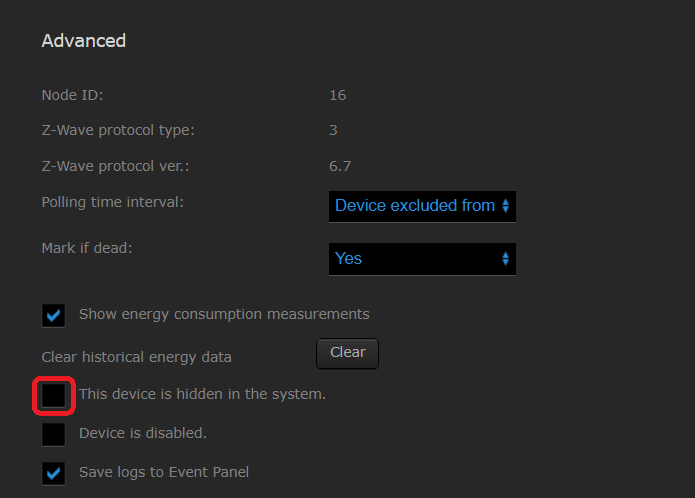 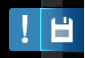 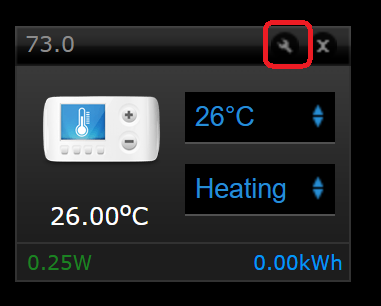 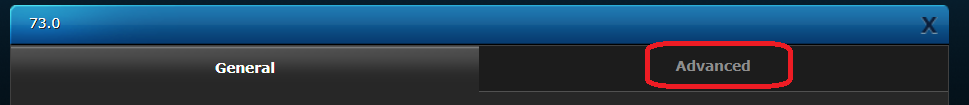 Remove incorrect associations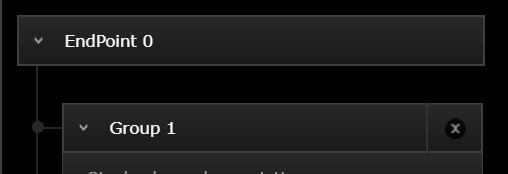 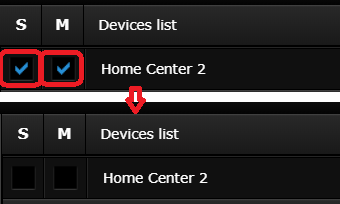 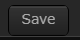 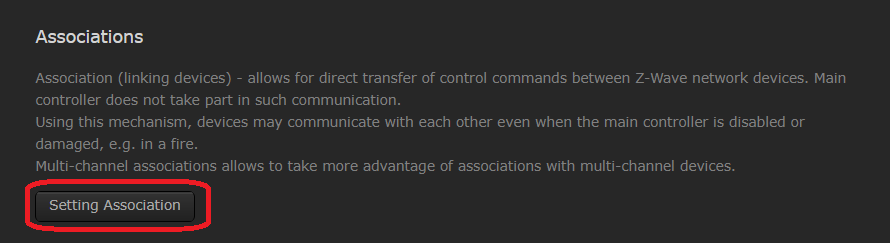 Set associations to enable correct messaging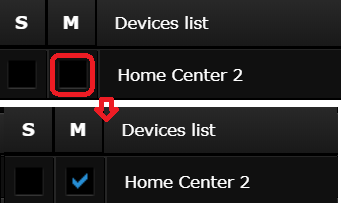 Hidden (X)Device name in system (default)Device descriptionSuggested nameX73.0Single Channel Thermostat SetpointX73.0.1Single channel voltage deviceX73.0.2Single Channel Thermostat mode73.1Multichannel Channel Thermostat SetpointThermostat Setpoint73.1.1Multichannel Channel voltage deviceVoltage73.1.2Multichannel Channel Thermostat ModeThermostat ModeX73.2Device used for communication with gateway73.2.1Sensor value reported from internal sensorRoom TemperatureX73.3Device used for communication with gateway73.3.1Sensor value reported from external sensorExternal Temperaturex73.4Device used for communication with gateway73.4.1Sensor value reported from floor sensorFloor Temperature